ZM 7/2024Zał. nr 1 Opis pojazduOpis pojazdu będącego przedmiotem sprzedaży: Samochód Skoda Octavia Sedan Tou,rok produkcji: 2009Stan licznika: 350 tys. km.Pojemność silnika: 1,9 TDi, 101 km, 74 kwTyp paliwa: DieselStan techniczny i wyposażenia:- auto sprawne, bezwypadkowe- wyposażenie widoczne na zdjęciach- drugi właścicielPrzegląd do: 14.12.2024 r.Zdjęcia: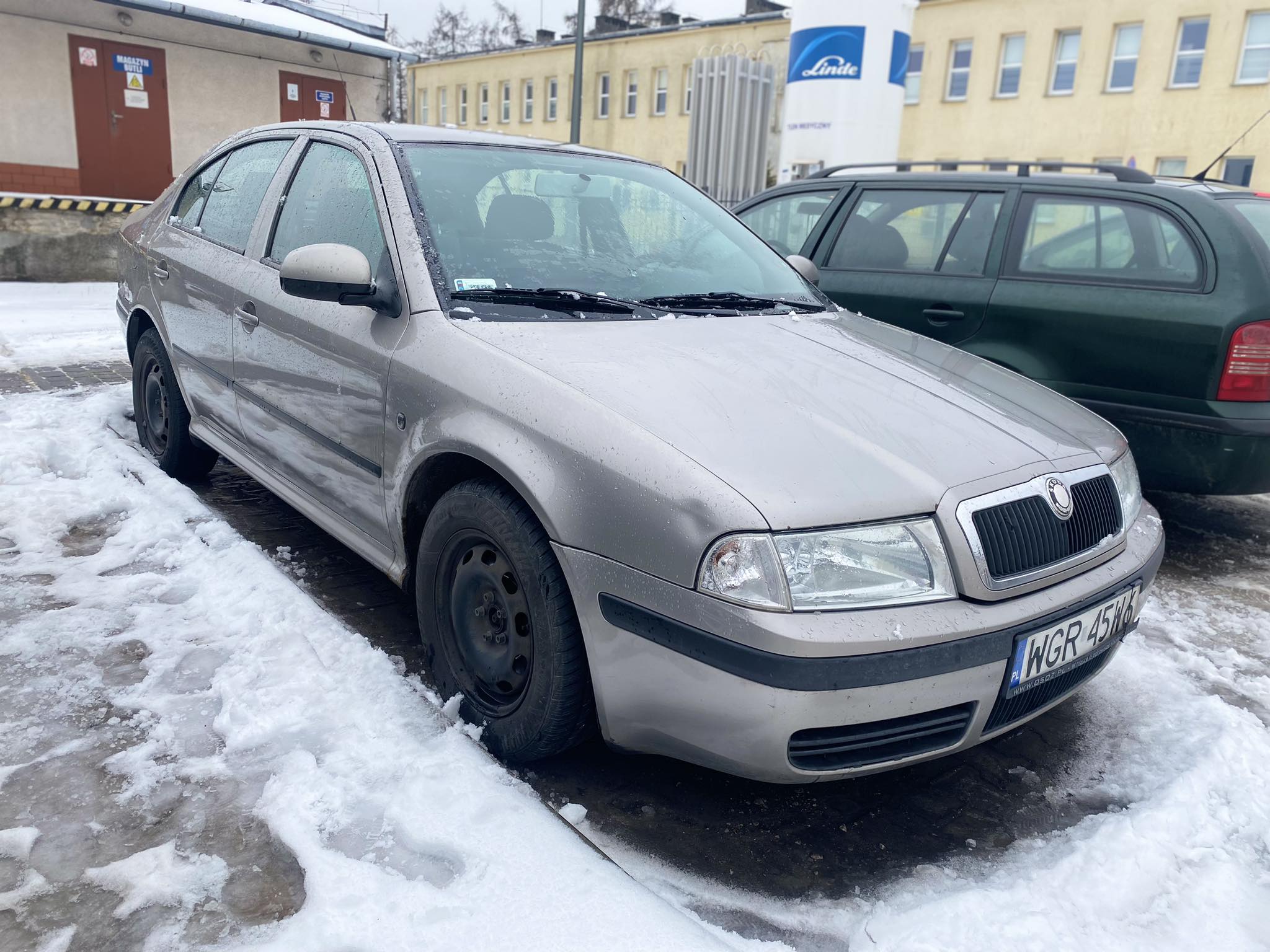 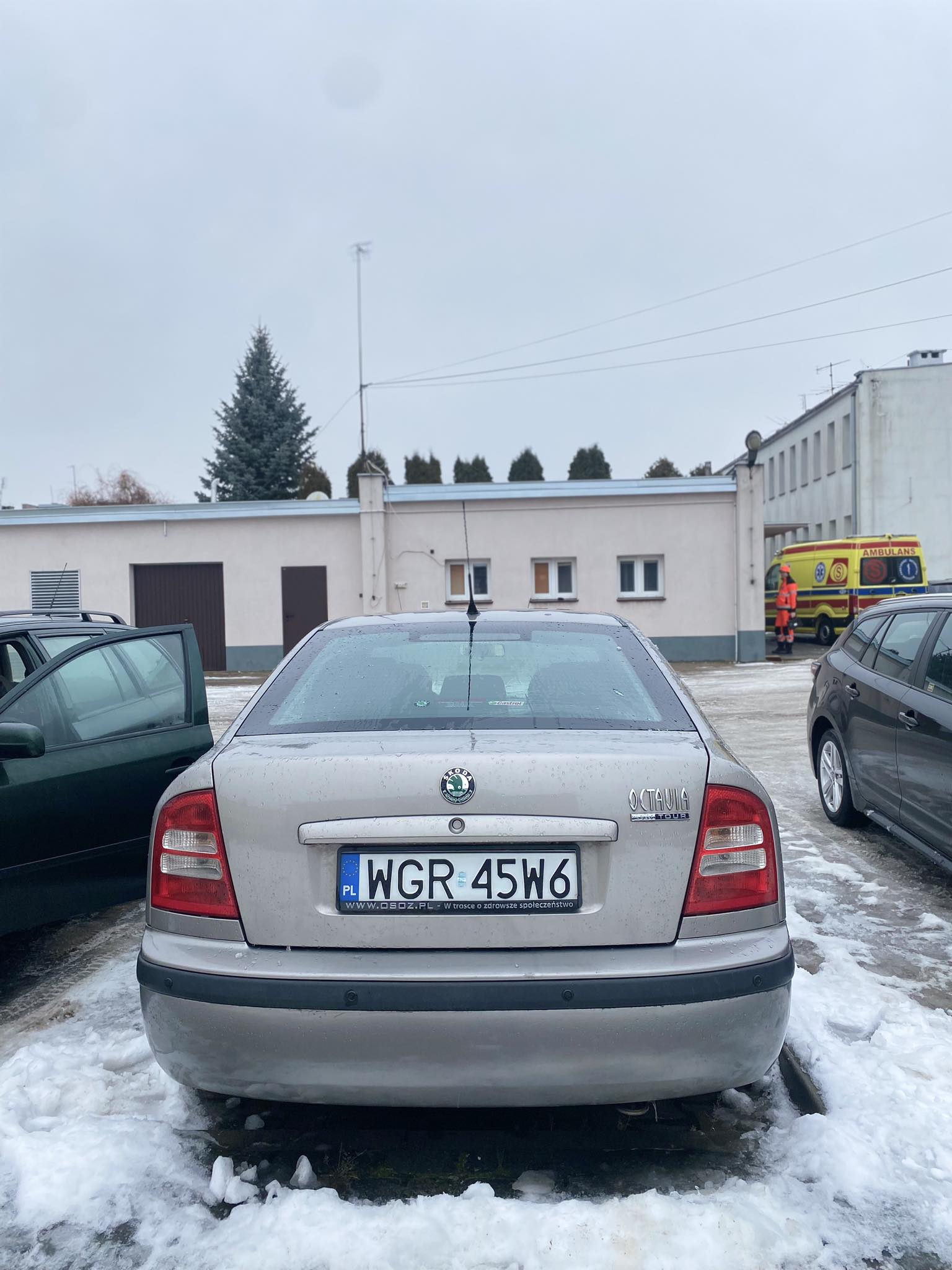 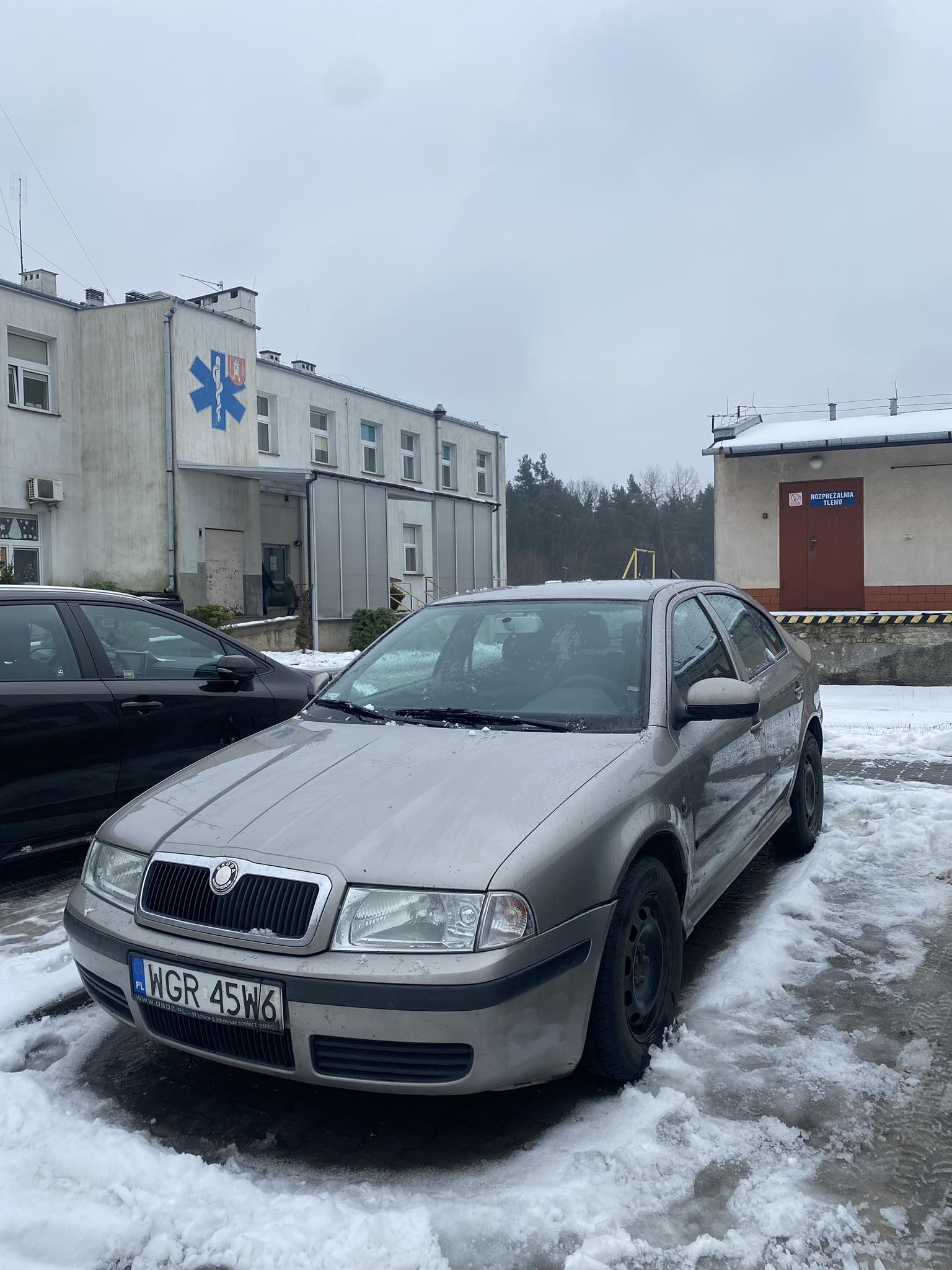 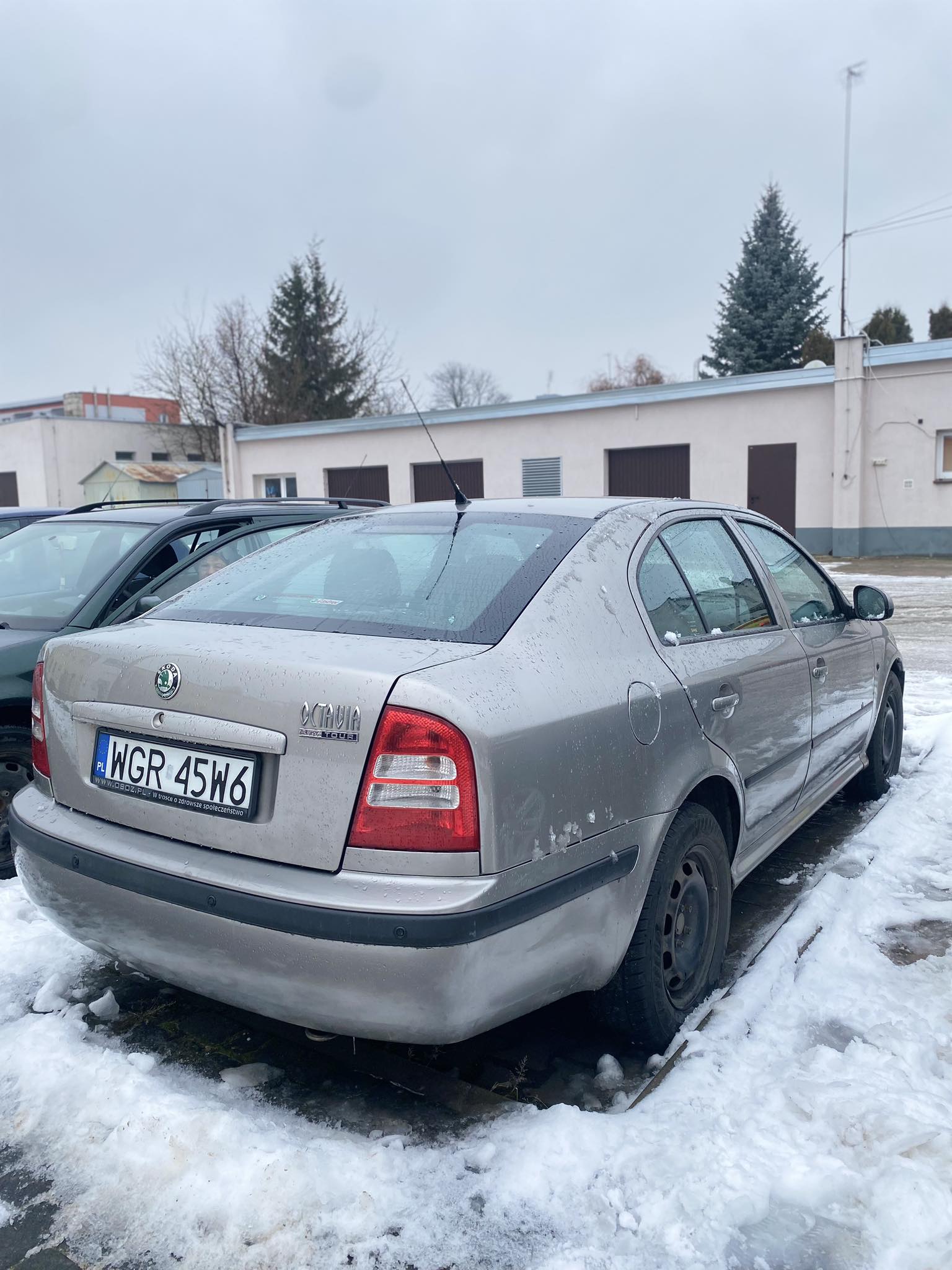 